.INTRO             : Départ avant les paroles  – 16 comptes - 2 RestartsDEPART                  : Appui gauche#1ère  SECTION : STEP LOCK STEP R & L X 2#2ème  SECTION : ROCK STEP R FWD, SHUFFLE BACK R, TOE L BACK ½ TURN, KICK BAL STEP#3ème  SECTION : IDEM 1ère SECTION#4ème  SECTION : IDEM 2ème SECTIONRESTART ici  au  2ème Mur#5ème SECTION : SIDE ROCK CROSS & CROSS R, ¼ TURN BACK L, ¼ TURN SIDE R, CROSS & CROSS L#6ème SECTION : SIDE ROCK R, SAYLOR STEP R, SAYLOR STEP L ¼ TURN, WALK R & LRESTART ici au  3ème Mur#7ème SECTION : IDEM 5ème SECTION#8ème SECTION : SIDE ROCK R, SAYLOR STEP R & L, STEP R PIVOT ½ TURNRestart : 2ème Mur  après 32 comptes et 3ème Mur après 48comptesRECOMMENCER AVEC LE SOURIREWho I Am (fr)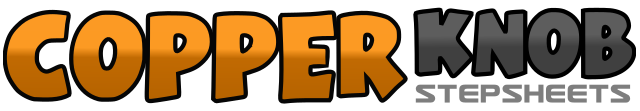 .......Compte:64Mur:4Niveau:Novice.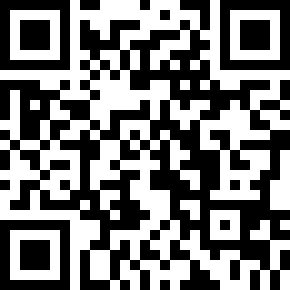 Chorégraphe:Nathalie LEPRETRE (FR) - Avril 2020Nathalie LEPRETRE (FR) - Avril 2020Nathalie LEPRETRE (FR) - Avril 2020Nathalie LEPRETRE (FR) - Avril 2020Nathalie LEPRETRE (FR) - Avril 2020.Musique:Who I Am - Melanie CWho I Am - Melanie CWho I Am - Melanie CWho I Am - Melanie CWho I Am - Melanie C........1&2PD devant, PG croisé derrière PD, PD devant3&4PG devant, PD croisé derrière PG, PG devant5&6PD devant, PG croisé derrière PD, PD devant7&8PG devant, PD croisé derrière PG, PG devant1-2PD devant (avec léger balancement) revenir PdC PG3&4Pas chassé arrière PD5-6Poser pointe PG derrière PD et faire un ½ Tr7&8Coup de pied avant PD, revenir PD à côté PG, PG devant1-2PD à droite (avec léger balancement) revenir PdC PG3&4PD croisé devant PG, PG à G, PD croisé devant PG5-6PG en arrière en faisant ¼ Tr, PD à D en faisant ¼ Tr7&8PG croisé devant PD, PD à D, PG croisé devant PD1-2PD à droite (avec léger balancement) revenir PdC PG3&4Croiser Ball PD derrière PG, poser PG à G, poser PD à D5&6Croiser Ball PG derrière PD en faisant ¼ Tr, poser  PD à D, poser PG à G7-8Marche PD, marche PG1-2PD à droite (avec léger balancement) revenir PdC PG3&4Croiser Ball PD derrière PG, poser PG à G, poser PD à D5&6Croiser Ball PG derrière PD, poser  PD à D, poser PG à G7-8PD devant et faire un ½ Tr